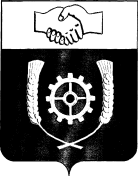      РОССИЙСКАЯ ФЕДЕРАЦИЯ                                АДМИНИСТРАЦИЯ  КЛЯВЛИНСКОГО РАЙОНА        Самарской области        ПОСТАНОВЛЕНИЕ       03.02.2017 г. № 23        О создании и содержании в целях гражданскойобороны запасов материально-технических, продовольственных, медицинских и иных средств	В соответствии с Федеральными законами от 12 февраля . № 28-ФЗ «О гражданской обороне», от 06 октября . № 131-ФЗ «Об общих принципах организации местного самоуправления в Российской Федерации», постановлением Правительства Российской Федерации от 27 апреля . № 379 «О накоплении, хранении и использовании в целях гражданской обороны запасов материально-технических, продовольственных, медицинских и иных средств», приказами МЧС России от 21.12.2005 № 993 «Об утверждении Положения об организации обеспечения населения средствами индивидуальной защиты» и от 18.12.2014 № 701 «Об утверждении Типового порядка создания нештатных формирований по обеспечению выполнения мероприятий по гражданской обороне», руководствуясь Уставом   муниципального района Клявлинский,  ПОСТАНОВЛЯЮ:	1. Утвердить Порядок создания и содержания в целях гражданской обороны запасов материально-технических, продовольственных, медицинских и иных средств (приложение № 1).	2. Утвердить Примерную номенклатуру и объемы запасов материально-технических, продовольственных, медицинских и иных средств  муниципального района Клявлинский, создаваемых в целях гражданской обороны (приложение № 2).	3. Рекомендовать руководителям организаций, расположенных на территории   муниципального района Клявлинский, независимо от их организационно-правовой формы, организовать работу по созданию, накоплению и хранению запасов в целях обеспечения защиты персонала и выполнения мероприятий гражданской обороны, в соответствии с действующим законодательством.4. Считать утратившим силу постановление Главы  муниципального района Клявлинский от 12.04.2002г.  № 283 «О   накоплении, хранении и использования в целях гражданской обороны запасов материально-технических  продовольственных, медицинских и иных средств».5. Разместить настоящее постановление в информационно-коммуникационной сети «Интернет» на официальном сайте Администрации муниципального района Клявлинский.6. Контроль за выполнением настоящего постановления возложить на первого заместителя Главы муниципального района Клявлинский  Климашова П.Н.Федотова И.И.Приложение № 1к постановлению  Главы муниципального района Клявлинскийот «03» февраля  2017 г. № 23ПОРЯДОК
создания и содержания в целях гражданской обороны запасов материально-технических, продовольственных, медицинских и иных средств	1. Настоящий Порядок, разработан в соответствии с Федеральным законом «О гражданской обороне», постановлениями Правительства Российской Федерации «О накоплении, хранении и использовании в целях гражданской обороны запасов материально-технических, продовольственных, медицинских и иных средств», «О порядке создания и использования резервов материальных ресурсов для ликвидации чрезвычайных ситуаций природного и техногенного характера» и определяет порядок накопления, хранения и использования в целях гражданской обороны запасов материально-технических, продовольственных, медицинских и иных средств (далее именуются - Запасы).	2. Запасы создаются заблаговременно в мирное время и хранятся в условиях, отвечающих установленным требованиям по обеспечению их сохранности.	3. Запасы предназначены для первоочередного обеспечения населения в военное время, а также для оснащения территориальных нештатных   формирований по обеспечению выполнения мероприятий по гражданской обороне (далее - НФГО) при проведении аварийно-спасательных и других неотложных работ (далее АСДНР) в случае возникновения опасности при ведении военных действий или вследствие этих действий, а также при возникновении чрезвычайных ситуаций природного и техногенного характера.	4. Система Запасов в целях гражданской обороны на территории  муниципального района Клявлинский включает в себя:запасы   муниципального района Клявлинский;запасы предприятий, учреждений и организаций (объектовые запасы).	5. Номенклатура и объемы запасов определяются создающими их органами с учетом методических рекомендаций, разрабатываемых МЧС России совместно с Министерством экономического развития и торговли Российской Федерации,  исходя из возможного характера военных действий на территории Российской Федерации, величины возможного ущерба объектам экономики и инфраструктуры, природных, экономических и иных особенностей территорий, условий размещения организаций, а также норм минимально необходимой достаточности запасов в военное время. При определении номенклатуры и объемов запасов должны учитываться имеющиеся материальные ресурсы, накопленные для ликвидации чрезвычайных ситуаций природного и техногенного характера.	6. Номенклатура и объемы Запасов утверждаются Главой  муниципального района Клявлинский и создаются исходя из возможного характера опасностей, возникающих при ведении военных действий или вследствие этих действий, предполагаемого объема работ по ликвидации их последствий, природных, экономических и иных особенностей района, условий размещения организаций, а также норм минимально необходимой достаточности запасов в военное время, максимально возможного использования имеющихся сил и средств.	7. Объем финансовых средств, необходимых для приобретения Запасов, определяется с учетом возможного изменения рыночных цен на материальные ресурсы, а также расходов, связанных с формированием, размещением, хранением и восполнением Запаса.	8. Функции по созданию, размещению, хранению и восполнению Запаса возлагаются:	по продовольствию, вещевому имуществу и предметам первой необходимости - на Клявлинское РайПО;	по материально-техническому снабжению и средствам малой механизации - на МП «Сервис» Клявлинского района.       Для медицинского обеспечения населения используются имеющиеся запасы медицинского имущества, накопленные по планам Минздрава России.	9. Предприятия и организации муниципального района Клявлинский, на которые возложены функции по созданию Запаса:	разрабатывают предложения по номенклатуре и объемам материальных ресурсов в Запасе;	представляют на очередной год бюджетные заявки для закупки материальных ресурсов в Запас;	в установленном порядке осуществляют отбор поставщиков материальных ресурсов в Запас;	заключают в объеме выделенных ассигнований договоры (контракты) на поставку материальных ресурсов в Запас, а также на ответственное хранение и содержание Запаса;	организуют доставку материальных ресурсов Запаса в районы проведения АСДНР;	ведут учет и отчетность по операциям с материальными ресурсами Запаса; 	 осуществляют контроль за поддержанием Запаса в постоянной готовности к использованию;	осуществляют контроль за наличием, качественным состоянием, соблюдением условий хранения и выполнением мероприятий по содержанию материальных ресурсов, находящихся на хранении в Запасе;	подготавливают предложения в проекты правовых актов по вопросам закладки, хранения, учета, обслуживания, освежения, замены и списания материальных ресурсов Запаса.	10. Общее руководство по созданию, хранению, использованию Запаса возлагается на заместителя Главы муниципального района Клявлинский по строительству и жилищно-коммунальному хозяйству – председателя комиссии по предупреждению и ликвидации чрезвычайных ситуаций и обеспечению пожарной безопасности.	11. Вместо приобретения и хранения отдельных видов материальных ресурсов в Запас или части этих ресурсов допускается заключение договоров на экстренную их поставку (продажу) с организациями, имеющими эти ресурсы в постоянном наличии. Выбор поставщиков осуществляется в строгом соответствии с Федеральным законом от 05 апреля 2013 г. № 44-ФЗ «О контрактной системе в сфере закупок товаров, работ, услуг для обеспечения государственных и муниципальных нужд».	12. Предприятия и организации муниципального района Клявлинский, на которые возложены функции по созданию Запаса и заключившие договоры, предусмотренные пунктом 11 настоящего Порядка, осуществляют контроль за количеством, качеством и условиями хранения материальных ресурсов и устанавливают в договорах на их экстренную поставку (продажу) ответственность поставщика (продавца) за своевременность выдачи, количество и качество поставляемых материальных ресурсов.	13. Возмещение затрат организациям, осуществляющим на договорной основе ответственное хранение Запаса, производится за счет средств местного бюджета.	14. Расходование материальных ресурсов из Запаса осуществляется по решению руководителя гражданской обороны - Главы   муниципального района Клявлинский или лица, его замещающего, на основании представления отдела ГО и ЧС, и оформляется письменным распоряжением.	15. Запасы   муниципального района Клявлинский, созданные в целях гражданской обороны, могут использоваться для ликвидации последствий чрезвычайных ситуаций природного и техногенного характера по решению Главы  муниципального района Клявлинский.	16. Финансирование накопления, хранения и использования запасов осуществляется в порядке, установленном действующим законодательством.Приложение № 2к постановлению  Главы муниципального района Клявлинскийот «03» февраля  2017 г. № 23Примерная номенклатура и объемы
запасов материально-технических, продовольственных, медицинских и иных средств  муниципального района Клявлинский, создаваемых в целях гражданской обороныГлава муниципального района Клявлинский И.Н. СоловьевНаименование продуктаЕдиница измеренияНорма на 1 человека в суткиКоличество человекКоличество сутокЗапас материальных ресурсов на 50 человек на 3 суток1. Продовольствие1. Продовольствие1. Продовольствие1. Продовольствие1. Продовольствие1. ПродовольствиеМука пшеничная 2 сортакг0,0155032,25Крупыкг0,0605039Макаронные изделиякг0,0205033Мясные продуктыкг0,0605039Рыбные продуктыкг0,0605039Жирыкг0,0305034,5Солькг0,0205033Сахаркг0,0405036Чайкг0,0015030,150Картофелькг0,300503452. Вещевое имущество и предметы первой необходимости2. Вещевое имущество и предметы первой необходимости2. Вещевое имущество и предметы первой необходимости2. Вещевое имущество и предметы первой необходимости2. Вещевое имущество и предметы первой необходимости2. Вещевое имущество и предметы первой необходимостиНаименование предметовЕдиница измеренияНорма на 1 человека в суткиКоличество человекЗапас материальных ресурсов на 50 человекЗапас материальных ресурсов на 50 человекОдеялашт.1505050Подушкишт.1505050простыништ.250100100Матрацышт.1505050Раскладушкишт.1505050Мыло и моющие средствакг200 г/чел./мес.(6,6 г. на 1 чел. в сут.)501,0(на 3суток)1,0(на 3суток)Миска глубокая металлическаяшт.1505050Ложкашт.1505050кружкашт.1505050спичкикороб1501501503. Нефтепродукты3. Нефтепродукты3. Нефтепродукты3. Нефтепродукты3. Нефтепродукты3. НефтепродуктыНаименование запасов иных средствЕдиница измеренияЕдиница измеренияКоличествоКоличествоКоличествоАвтомобильный бензинтоннтонн222Дизельное топливотоннтонн111